PAUTA DA SESSÃO ORDINÁRIA - 14 de Novembro de 2023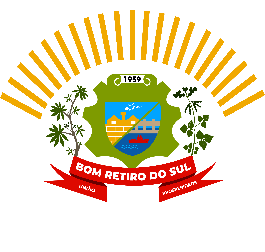 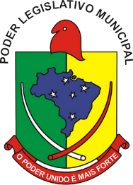 Invocando a proteção de Deus Declaro Aberta esta Sessão que é de Caráter Ordinário e Convido a Todos para Rezar o Pai Nosso.Declaro aberto I – PEQUENO EXPEDIENTE:    Declaro aberto II – GRANDE EXPEDIENTE: Discussão das matérias apresentadas:  (5 minutos para cada vereador que o desejar)  III- COMUNICAÇÃO DOS LÍDERES DE BANCADA:      (3 minutos para cada Líder que o desejar)  INTERVALO (Facultativo Até 15 Minutos).IV – DECLARO ABERTA A ORDEM DO DIA(Declaro ENCERRADA a Ordem do Dia) V- EXPLICAÇOES PESSOAIS: (5 minutos para cada vereador que o desejar) 	VI - NADA MAIS HAVENDO A TRATAR, INVOCANDO A PROTEÇÃO DE DEUS DECLARO ENCERRADA ESTA SESSÃO QUE FOI DE CARÁTER ORDINARIO E CONVIDO A TODOS OS PRESENTES PARA A PROXIMA SESSÃO ORDINÁRIA NO DIA 21 DE NOVEMBRO DE 2023Ata: 041/2023  PROJETOS DE LEI ORIUNDOS DO EXECUTIVO:INDICAÇÕES:131/2023001/2023 – João B. Ferreira e Fábio P. MartinsMOÇÃO DE APOIOPROJETOS DE LEI ORIUNDOS DO LEGISLATIVO:003/2023 – JOÃO PEDRO PAZUCHJOÃO PEDRO PAZUCHSILVIO ROBERTO PORTZANTONIO GILBERTO PORTZASTOR JOSÉ ELYCLOVIS PEREIRA DOS SANTOSDIOGO ANTONIOLLIFABIO PORTO MARTINSJAIRO MARTINS GARCIASJOÃO BATISTA FERREIRAJAIRO MARTINS GARCIASGOVJOÃO BATISTA FERREIRAPSBDIOGO ANTONIOLLIPTBSILVIO ROBERTO PORTZMDBANTONIO GILBERTO PORTZUB CLOVIS PEREIRA DOS SANTOSPDTJAIRO MARTINS GARCIASPLVOTAÇÕES INDICAÇÕESPROJETOS DE LEI ORIUNDOS DO EXECUTIVO:001/2023 – JOÃO B. FERREIRA e FABIO P. MARTINS(Sinalização na rua Sen. Pinheiro Machado)068/2023 - BAIXADO(Proibe a Queima de Fogos de Alto Impacto Sonoro)079/2023 - BAIXADO(Código de Posturas)082/2023 - BAIXADO(Regulamenta o destino de bens pertecentes ao Municipio)107/2023(LDO – Lei de Diretrizes Orçamentárias 2024)117/2023 - BAIXADO(Institui a Lei do Patrocinio)125/2023 - BAIXADO(Acresce Gratificação por Atividade – Equipe de Apoio Defesa Civil)131/2023(Abertura Crédito Especial Orçamento – Emendas Impositivas)MOÇÃO DE APOIOPROJETOS DE LEI ORIUNDOS DO LEGISLATIVO003/2023 – JOÃO PEDRO PAZUCH(Reposição inflacionaria – Efetivo BM e Corpo Bombeiros)EXPLICAÇÕES PESSOAISOBSERVAÇÕESJOÃO PEDRO PAZUCHSILVIO ROBERTO PORTZANTONIO GILBERTO PORTZASTOR JOSÉ ELYCLÓVIS PEREIRA DOS SANTOSDIOGO ANTONIOLLIFABIO PORTO MARTINSJAIRO MARTINS GARCIASJOÃO BATISTA FERREIRA